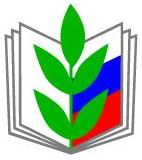 СЕВАСТОПОЛЬСКАЯ ГОРОДСКАЯ ОРГАНИЗАЦИЯ ПРОФСОЮЗА РАБОТНИКОВ НАРОДНОГО ОБРАЗОВАНИЯ И НАУКИ РФАдрес : 299011, г.Севастополь, ул.Большая Морская ,42(8 – 0692) тел. 54-04-82, тел – 54-35-22 e-mail – uchitel-1000@mail.ruПояснительная записка к отчёту 19-ТИ  за 2020 год1. Основные направления и приоритеты в деятельности Севастопольской городской организации Профсоюза работников народного образования и науки РФ   ( далее- СГО Профсоюза).14 января 2021г. подписано  Отраслевое соглашение  на 2021-2023 гг. между Департаментом образования и науки г.Севастополя и СГО Профсоюза. Стороны Соглашения договорились, что рассматривают охрану труда и здоровья работников организаций в качестве одного из приоритетных направлений деятельности. Согласно соглашению  Департамент  обеспечивает разработку нормативных правовых актов, содержащих государственные нормативные требования охраны труда, с участием Профсоюза в порядке, установленном постановлением Правительства Российской Федерации от 27 декабря 2010 г. № 1160 «Об утверждении Положения о разработке, утверждении и изменении нормативных правовых актов, содержащих государственные нормативные требования охраны труда», стандартов безопасности труда в организациях,  правил и типовых инструкций по охране труда для организаций.  В течение первого квартала текущего года Департамент информирует городскую организацию Профсоюза о несчастных случаях, произошедших в отчетном периоде на производстве, а также с обучающимися при проведении образовательной деятельности, причинах несчастных случаев, выделении образовательными организациями денежных средств на выполнение мероприятий по охране труда, в том числе на проведение специальной оценки условий труда, обучения по охране труда, медицинских осмотров, приобретение спецодежды и других средств индивидуальной защиты (далее - СИЗ), компенсациях работникам, занятым во вредных и (или) опасных условиях труда.Департамент согласно Госзаданию  предусматривает ежегодное выделение средств на обеспечение безопасности образовательных организаций и охрану труда и здоровья работников и обучающихся в составе субсидий на выполнение государственных услуг (работ), оказываемых образовательными организациями. Конкретный размер средств на указанные цели определяется коллективным договором и уточняется в соглашении об охране труда, являющимся приложением к нему. 1.2.СГО Профсоюза в течение года  при составлении  Соглашения  по охране оказывал  консультативную помощь председателям ППО. Председатели комиссий по охране труда от профкомов осуществляли проверки состояния охраны труда в организациях, проводили мероприятия по охране труда, предусмотренные коллективными договорами, соглашениями по охране труда.1.3.   7 апреля Во Всемирный День здоровья 34  первичные профсоюзные организации отрасли образования  г.Севастополя  провели  мероприятие Федерального уровня «Утренняя зарядка» .     Флешмоб прошёл в рамках тематического года Профсоюза  «Спорт. Здоровье. Долголетие». Основная задача Года: содействие созданию условий для сохранения здоровья и ведения здорового образа жизни в образовательных организациях, увеличение количества здоровьесберегающих, физкультурно-оздоровительных спортивных событий и мероприятий, профилактических акций, направленных на популяризацию здорового образа жизни, а также дальнейшее развитие Всероссийского движения «Профсоюз – территория здоровья»!    И для того, чтобы проведённая акция стала не только объединяющим мероприятием ,  но и началом новой физкультурно - оздоровительной традиции в образовательных организациях, Севастопольская городская организация Профсоюза провела конкурс для первичных профсоюзных организаций «Физкультурная пятиминутка». Участников конкурса наградили грамотами  и памятными подарки, а победитель, ГБОУ г.Севастополя «Инженерная школа», всем коллективом  совершила  увлекательное экскурсионное путешествие по достопримечательностям Крыма.2. Контроль за обучением профсоюзного актива по охране труда. Севастопольский Профсоюз образования уделяет большое внимание проведению обучению уполномоченных по охране труда.В марте 2021г. за счёт профбюджета обучение по охране труда руководителей и специалистов предприятий и организаций  прошли 84 руководителя и председателя ППО.  В течение 2021  г. в повестку дня семинаров с председателями профсоюзных комитетов и уполномоченными по ОТ были включены следующие вопросы : - участие уполномоченных от Профсоюза в работе комиссий по проведению проверок и обследований технического состояния оборудования, зданий, сооружений, эффективности работы вентиляционных систем, санитарно-технических устройств и санитарно-бытовых помещений и т.п., участие в разработке мероприятий по устранению выявленных недостатков;- контроль за соблюдением работодателя трудового законодательства;- проверка выполнения мероприятий по охране труда согласно приложению к коллективным договорам.3. Основные задачи Севастопольского Профсоюза образования по охране труда на 2022год.3.1. Осуществлять  контроль за соблюдением в организациях отрасли образования г.Севастополя  законодательных и нормативных правовых актов по охране труда, предоставлением работникам установленных компенсаций по условиям труда, проведением профилактической работы по предупреждению производственного и детского травматизма, профессиональных заболеваний, выполнением мероприятий, направленных на создание здоровых и безопасных условий труда и образовательного процесса.3.2. Привлечь первичные профсоюзные организации отрасли образования г.Севастополя к участию в конкурсе «Здоровые решения» с целью популяризации физкультурно-оздоровительной работы в коллективах. 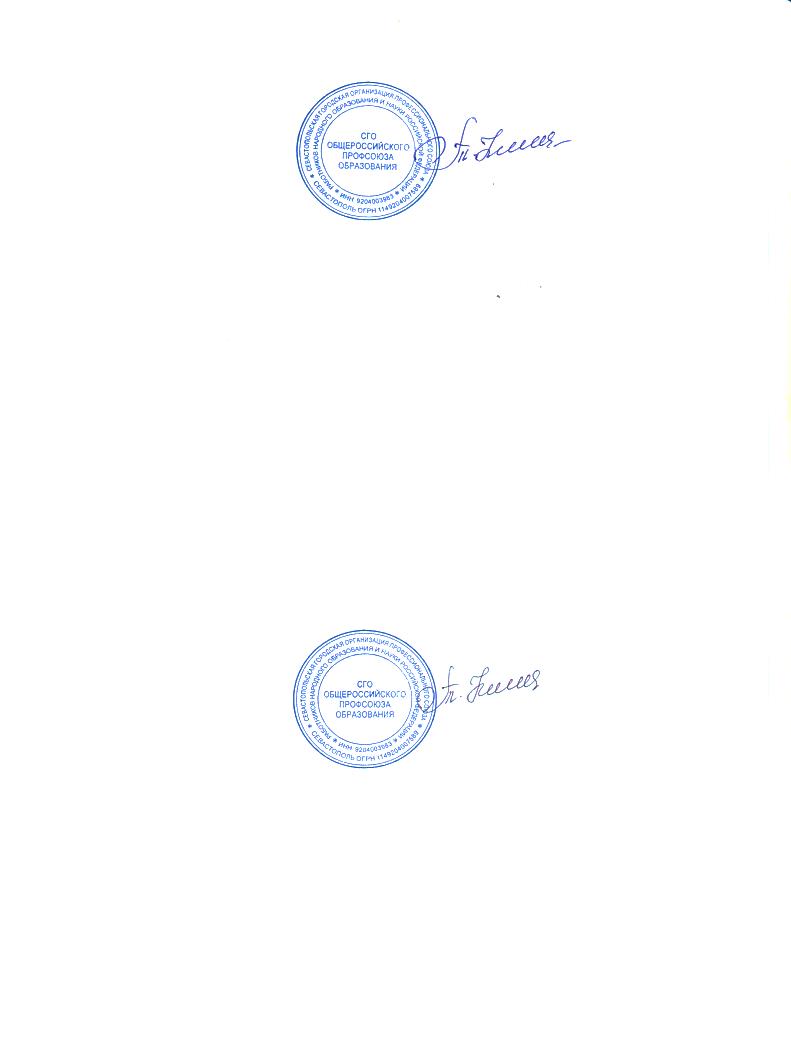 Председатель СГООбщероссийского Профсоюза образования                                                                 /Козлова Т.К./